Appel à projet 2022-2DIM PAMIRPatrimoines matériels – innovation, expérimentation et résilienceProjet scientifiqueDate de lancement de l’appel : 6 avril 2022Date de clôture de l’appel : 31 mai 2022Dépôt des projets : https://pamir-aap22-2.sciencescall.org/Contact : pamir-admin@groupes.renater.frImportant – Hors annexes, ce fichier ne doit pas dépasser 13 pagesSupprimer les parties inutilesNom du projet, acronymeNom du projet en françaisNom du projet en anglais : Acronyme (maximum 10 caractères) : Identification du/des (co)porteurs et du/des partenairesSe reporter au texte d’orientation de l’AAP pour les conditions d’éligibilitéAjouter autant de lignes que nécessaireSupervision post-doctoraleSuperviseur : Nom :Prénom :Fonction :Courriel :Téléphone :Affiliation : En cas de cosupervision :Cosuperviseur : Nom :Prénom :Fonction :Courriel :Téléphone :Affiliation : Résumés du projet, en français et en anglaisCes deux résumés pourront être utilisés librement par le DIM, notamment être publiés sur le site internet du DIM(40 lignes en tout, soit 20 lignes maximum pour chaque résumé)Objectifs et description du projet5a. Objectifs et stratégieOn s’attachera particulièrement à décrire les objectifs scientifiques et la stratégie envisagée pour atteindre ces objectifs, incluant les références bibliographiques (10 maximum).(2 pages maximum)5b. Positionnement du projet par rapport aux axes méthodologiques du DIMAxes méthodologiques – Plusieurs éléments peuvent être choisis Innovations instrumentales et expérimentales. Données et méthodes numériques Pratiques patrimoniales et histoires des collections Diagnostic, prévision du comportement et stratégies de remédiationJustification de l’inscription du projet dans les axes retenus(1 page maximum)5c. Champs thématiques et secteurs disciplinairesChamps thématiques – Plusieurs éléments peuvent être choisis Objets : production, circulation, usages Enregistrements biologiques, climatiques et environnementaux anciens Matériaux artistiques : la fabrique de l’artSecteurs disciplinaires – Plusieurs éléments peuvent être choisis Biologie – Environnement Chimie – Physique Informatique – mathématiques Sciences humaines et socialesSituation du projet sur le plan national et international (1 page maximum)On situera le projet par rapport à l’existant national et international, en faisant ressortir son caractère innovant et/ou original.Portage, coportage et autres partenaires(2 pages maximum)7.a Présentation des entités du partenariatIdentifier au début de la présentation de chaque entité son rôle dans le projet : porteur, coporteur(s), partenaire(s)Porteur : Coporteur :Partenaire 1 :7.b. Courts curriculum vitae du / des superviseursFinancements et cofinancementsEtablissement gestionnaire de la subvention : Si le CNRS n’est pas l’établissement gestionnaire de la subvention, précisez quelle en est la raison.Indiquer dans le tableau le financement demandé au DIM, ainsi que les cofinancements demandés/obtenus. Préciser ce que cofinancera chaque établissementAjouter des établissements si nécessaire (0,5 page maximum)Nom de l’établissement 1 : Nom de l’établissement 2 : Diffusion – valorisationLa production scientifique et les plans de gestion de données seront déposés dans HAL par les auteurs des travaux. Précisez ici les différentes opérations de diffusion – valorisation que vous envisagez, autres que la production scientifique (articles, communications, etc.). Par exemple : formation, exposition, participation/organisation à un événement à destination d’un public non scientifique, résultats valorisés dans le cadre des projets structurants du DIM, etc. Soyez le plus concret possible.(1 page maximum)Opération 1 :Planification, budget, financeurs, calendrier, partenariat, etc.Opération 2 le cas échéant :Planification, budget, financeurs, calendrier, partenariat, etc.Obligations science ouverte (ne pas effacer)Pendant la durée du projet, et après la fin du projet, si les dates de parution des travaux sont postérieures à la date de fin du projet, le porteur s’engage à ce que la production scientifique associée au projet soit déposée dans HAL (https://hal.archives-ouvertes.fr/) et à le signaler à l’équipe administrative du DIM pour qu’elle soit répertoriée dans la collection HAL du DIM. Dans le cas de logiciels, il sera aussi possible de faire un signalement dans HAL avec un pointeur sur l’entrée dans Software Heritage.Au cours de son contrat, le post-doctorant produit les éléments suivants :M1 : dépôt par le post-doctorant retenu de la version 1 de son Plan de gestion de données (PGD) dans HAL, après envoi à l’adresse suivante : pamir-science-ouverte@groupes.renater.fr, sur la base du modèle PGD ANR/OpidorM6 : production par le post-doctorant retenu de la version 1 de la charte de réutilisation des données (cf. Heritage Data Reuse Charter : https ://datacharter.hypotheses.org/) M17 : dépôt par le post-doctorant retenu de la version 2 de son Plan de gestion de données (PGD) dans HAL, après envoi à l’adresse suivante : pamir-science-ouverte@groupes.renater.frM17 : production par le post-doctorant retenu de la version 2 de la charte de réutilisation des données. Modèle Heritage Data Reuse Charter : https://datacharter.hypotheses.org/ Pendant la durée de son contrat, le post-doctorant retenu s’engage à assister aux journées portant sur la Gestion des données organisées par le DIM PAMIR.ExpertsSuggérez cinq experts situés hors Ile-de-France, comprenant la langue de rédaction du dossier ; aucune des personnes impliquées dans le projet ne doit être en conflit d’intérêt avec les experts proposés : a minima, les personnes impliquées dans le projet ne doivent pas avoir copublié avec l’un des experts indiqués durant les 5 dernières années, ni avoir des copublications en cours. L'absence d'indication de cinq experts rend le dossier non éligible.Experts éventuellement non souhaités pour l’évaluationDIMPAMIR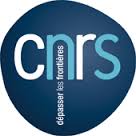 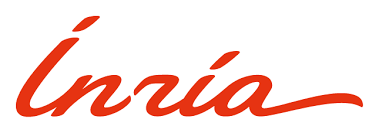 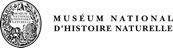 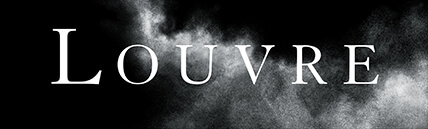 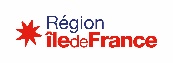 PrénomNom CourrielTéléphoneNom de l’entitéTutelles de l’entité PorteurCoporteur le cas échéantPartenaire 1 le cas échéantMontant demandéMontant obtenuSalaire demandé au DIM TTCMaximum 18 mois–Cofinancements apportés (salaire) TTCNom de l’établissement 1 :Nom de l’établissement 2 :Ajouter des lignes si nécessaireTotal Demande DIM + CofinancementsNOMPrénomEntitéCourrielDomained'expertiseNOMPrénomLaboratoire /EntrepriseEmailDomained'expertise